ST JULIE CATHOLIC PRIMARY SCHOOL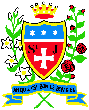 PUBLISHED PERFORMANCE DATA 2017-2018 EYFS% of Children achieving a Good Level of Development (GLD)% of Children achieving a Good Level of Development (GLD)74.3% NationalYear 1 Phonics% of children achieving expected  level% of children achieving expected  level97% 83%KS1Expected standard or aboveNationalWorking at greater depthNationalReading82%  75%24%  26%Writing71%  15%  Maths85%  76%24%  22%KS2Expected standard or aboveNationalAchieving the higher standardNationalReading91%  75%51%  28%Writing 94%  78%49%  20%Grammar, punctuation and spelling94%  78%57%  34%Maths94%  76%37%  24%Reading, writing and maths combined91%  64% 17%     10%ProgressReading2.2Writing3.4Maths2.6Average scaled scoreNationalReading test109105Grammar, punctuation and spelling test110 106Maths test108 104